CVC MissionTo serve the professional interests of chapter members by enhancing expertise through project management education and training, supporting PMI certifications, and promoting association with other project management professionals.To serve the professional interests of chapter members by enhancing expertise through project management education and training, supporting PMI certifications, and promoting association with other project management professionals.To serve the professional interests of chapter members by enhancing expertise through project management education and training, supporting PMI certifications, and promoting association with other project management professionals.To serve the professional interests of chapter members by enhancing expertise through project management education and training, supporting PMI certifications, and promoting association with other project management professionals.To serve the professional interests of chapter members by enhancing expertise through project management education and training, supporting PMI certifications, and promoting association with other project management professionals.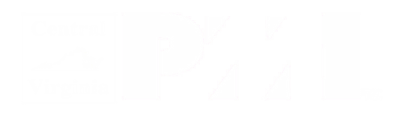 PMI Central Virginia Chapter - Board of Directors MeetingPMI Central Virginia Chapter - Board of Directors MeetingPMI Central Virginia Chapter - Board of Directors MeetingPMI Central Virginia Chapter - Board of Directors MeetingPMI Central Virginia Chapter - Board of Directors MeetingPMI Central Virginia Chapter - Board of Directors MeetingPMI Central Virginia Chapter - Board of Directors MeetingPMI Central Virginia Chapter - Board of Directors MeetingPMI Central Virginia Chapter - Board of Directors MeetingWednesday, October 4, 2017 6:00pmWednesday, October 4, 2017 6:00pmWednesday, October 4, 2017 6:00pmWednesday, October 4, 2017 6:00pmWednesday, October 4, 2017 6:00pmWednesday, October 4, 2017 6:00pmWednesday, October 4, 2017 6:00pmWednesday, October 4, 2017 6:00pmWednesday, October 4, 2017 6:00pmLibbie Mill Library2100 Libbie Lake East StRichmond, VA 23230Study Room F; 2nd FloorLibbie Mill Library2100 Libbie Lake East StRichmond, VA 23230Study Room F; 2nd FloorLibbie Mill Library2100 Libbie Lake East StRichmond, VA 23230Study Room F; 2nd FloorLibbie Mill Library2100 Libbie Lake East StRichmond, VA 23230Study Room F; 2nd FloorDial in: 641-715-3288 Access code: 701563Internet: Henrico LibraryInternet Password: readabookDial in: 641-715-3288 Access code: 701563Internet: Henrico LibraryInternet Password: readabookDial in: 641-715-3288 Access code: 701563Internet: Henrico LibraryInternet Password: readabookDial in: 641-715-3288 Access code: 701563Internet: Henrico LibraryInternet Password: readabookDial in: 641-715-3288 Access code: 701563Internet: Henrico LibraryInternet Password: readabookAttendees & Quorum StatusAttendees & Quorum StatusAttendees & Quorum StatusAttendees & Quorum StatusAttendees & Quorum StatusAttendees & Quorum StatusAttendees & Quorum StatusAttendees & Quorum StatusAttendees & Quorum StatusExecutive Board MembersExecutive Board MembersExecutive Board MembersExecutive Board MembersExecutive Board MembersExecutive Board MembersExecutive Board MembersExecutive Board MembersExecutive Board MembersPresidentPresidentKelly Evans, PMPAAExecutive VP Executive VP Kerrie Arkwell, PMPVP CommunicationVP CommunicationBob Ramos, PMPAAVP EducationVP EducationSharon Robbins, PMPPVP OperationsVP OperationsRonald Younger, PMPAAVP FinanceVP FinanceCindy Parcell, PMP, PMI-ACPPDirectorsDirectorsDirectorsDirectorsDirectorsDirectorsDirectorsDirectorsDirectorsAdvertisingAdvertisingOutreachOutreachProf DevelopmentProf DevelopmentPartnershipsPartnershipsChris Mauck, PMPCharlottesvilleCharlottesvilleBrent Rodgers, PMPPMIEF CoordinatorPMIEF CoordinatorBrett Sheffield, PMPCorrespondenceCorrespondencePMO Practice GroupPMO Practice GroupMarshall Shelton, PMPDirector-at-LargeDirector-at-LargeRegistration OperationsRegistration OperationsLeslie DeBruyn, PMPEvent OperationsEvent OperationsDavid Maynard, PMPRichmondRichmondEvent PlanningEvent PlanningTeresa Younger, MATSecretarySecretarySuresh Raju, PMP, PgMP, RMP, ACPAFinancial OversightFinancial OversightNeil Halpert, CPA, PMP, CSMSponsorshipSponsorshipGOV Practice GroupGOV Practice GroupSam Henderson, PMPSymposiumSymposiumGail Gilstrap, PMPAMarketingMarketingTechnologyTechnologyEd Foster, PMPMembershipMembershipJason Plotkin, PMPToastmastersToastmastersSteve Williams, PMPAMilitary LiaisonMilitary LiaisonVolunteerismVolunteerismWebmasterWebmasterPaul Gilbo, PMPAlso PresentAlso PresentAlso PresentAlso PresentAlso PresentAlso PresentAlso PresentAlso PresentAlso PresentPhil DotyPhil DotyPhil DotyPhil DotyPhil DotyPhil DotyPhil DotyPhil DotyPhil Doty		A= Attended; P= On-Phone		A= Attended; P= On-Phone		A= Attended; P= On-Phone		A= Attended; P= On-Phone		A= Attended; P= On-Phone		A= Attended; P= On-Phone		A= Attended; P= On-Phone		A= Attended; P= On-Phone		A= Attended; P= On-PhoneAgendaAgendaAgendaAgendaAgenda ItemPersonDiscussion/MotionOpen MeetingOpen MeetingOpen MeetingOpen MeetingReview & Approve AgendaKellyBob/SharonReview & Approve Prior BoD Meeting MinutesKellyBob/RonStrategic ItemsStrategic ItemsStrategic ItemsStrategic ItemsSymposium Lessons LearnedSharonLessons learned was discussed on the following topics:- Planning: Missed milestones – meet more often.- Venue was great.- Catering was good – food needed to be covered – maybe we could have it indoor.- Sponsors: Sponsor tables were not visited much by attendees – As a makeup, we could check with them if they want to come as a Sponsor to our October Dinner Meeting on 10/19.AI: Bob will reach out to the 4 Sponsors.- Participants paid $350, $400 & $450. These discrepancies need to be resolved.AI: Cindy, Ron & Sharon will do more research on this.- Speakers: We needed to have someone own this - Sharon ended up doing lot of this work.Volunteer Recognition DinnerBobDate is finalized (Wednesday, 01/17/2018) – Will be held at the Holiday Inn.AI: Bob will reach out to Courtney Lynch as the keynote speaker.Planning for 2018 Dinner MeetingsBob- Should we move away from monthly dinner meetings? – PMIWDC is moving away from monthly dinner meetings – They have many Satellite meetings for lunches, dinners, etc. – it may help a lot if we have mix of various meetings – we could discuss further during the Strategy Session.- Steve is willing to lead the effort to have Networking/Career Fest events.BylawsKellyRon will look in to this.Posting JobsRonCould be posted in our LinkedIn group – Could be announced during the Dinner Meetings – we could encourage anyone to post their job openings in our LinkedIn group.Email Upgrade to ZoroRonZoro is the replacement for Zimbra – restriction on the number of email accounts.AI: Ron will look in to the cost factor.Area ItemsArea ItemsArea ItemsArea ItemsFinanceCindyFinancial Reports have been uploaded for the Board’s review.AI: Kelly will follow up with Jennifer regarding the FLiPM $500 scholarship in 2017.CommunicationsBobEducationSharonIf we only reimbursed the expenses, but not paid a Speaker, we don’t need a W-9.OperationsRonNext Board Meeting will be held at the Varina Library (near the Airport) on 11/1/2017.Executive VPKerriePresidentKellySarah Maxwell (PMI Chapter Administrator) is asking for any significant events planned for 2018. Kelly will follow up after our Strategy Session.- Region 5 & 14 leaders meet on a monthly basis. Kelly will forward the info to the Board.New Action ItemsSureshOld Action ItemsSureshAdjournmentKellyRon/SharonCurrent Action ItemsCurrent Action ItemsCurrent Action ItemsAction ItemResponsibleDue DateReach out to the PM Symposium sponsors regarding makeup planBob11/1Research & resolve the discrepancies in PM Symposium payments by some of the participantsCindy, Ron & Sharon11/1Reach out to Courtney Lynch as the keynote speaker for our Volunteer Recognition dinner on 01/17/2018Bob11/1Look in to the cost factor of ZoroRon11/1Follow up with Jennifer regarding the FLiPM $500 scholarship in 2017Kelly11/1Older Action ItemsOlder Action ItemsOlder Action ItemsAction ItemResponsibleDue DateAdd personal email of the Full Board Members to the group email after getting permissionRon11/1Keep the list of volunteers in DropBoxRonDoneReach out to Sharon/Kelly to get info on Jeanne Spence/Courtney as Speaker at the Volunteer Recognition Meeting in JanuaryBobDoneFind out the amount to be given to Steve for Toastmaster membership subsidySharonDoneReach out to Paul Gilbo regarding the By-Law questionRon11/1DecisionsQuestions / IssuesQuestions / IssuesQuestion / IssueApproach / ResolutionMonthly Checklist (complete before Board meeting)Monthly Checklist (complete before Board meeting)Monthly Checklist (complete before Board meeting)Monthly Checklist (complete before Board meeting)Monthly Checklist (complete before Board meeting)EventTimeActivityVice PresidentStatusCharlottesvilleLast MonthInvoiceRon, CindyThis MonthProgram set-upSharon, Ronemail ScheduledRonNext MonthProgram set-upSharon, RonRichmondLast MonthInvoiceRon, CindySurveySharonThis MonthProgram set-upSharon, Ronemail ScheduledRonNext MonthProgram set-upSharon, RonToastmastersThis MonthMeetings set-upRonThis MonthEmail scheduledRonNext MonthMeetings set-upRonShare Registration ListsLast MonthSend for Survey (Sharon)Send for PDU (Suresh)RonVolunteer ListLast MonthAdd Volunteers to WebsiteRonPDUsLast MonthPDUs reported to PMIRonAnnouncement SlidesThis MonthUpdatedKellyNewsletterLast MonthNewsletter sentBobThis MonthNewsletterBobPresident’s LetterThis MonthLetter preparedKellyBoard MinutesLast MonthLast month’s minutes postedRonNew Volunteers (complete before Board meeting)New Volunteers (complete before Board meeting)New Volunteers (complete before Board meeting)Vice PresidentCommitteeNew Volunteer NamesVolunteer Recrutment (complete before Board meeting)Volunteer Recrutment (complete before Board meeting)Volunteer Recrutment (complete before Board meeting)Volunteer Recrutment (complete before Board meeting)Vice PresidentCommitteeVolunteer RoleVRMS ID